Trustworthy 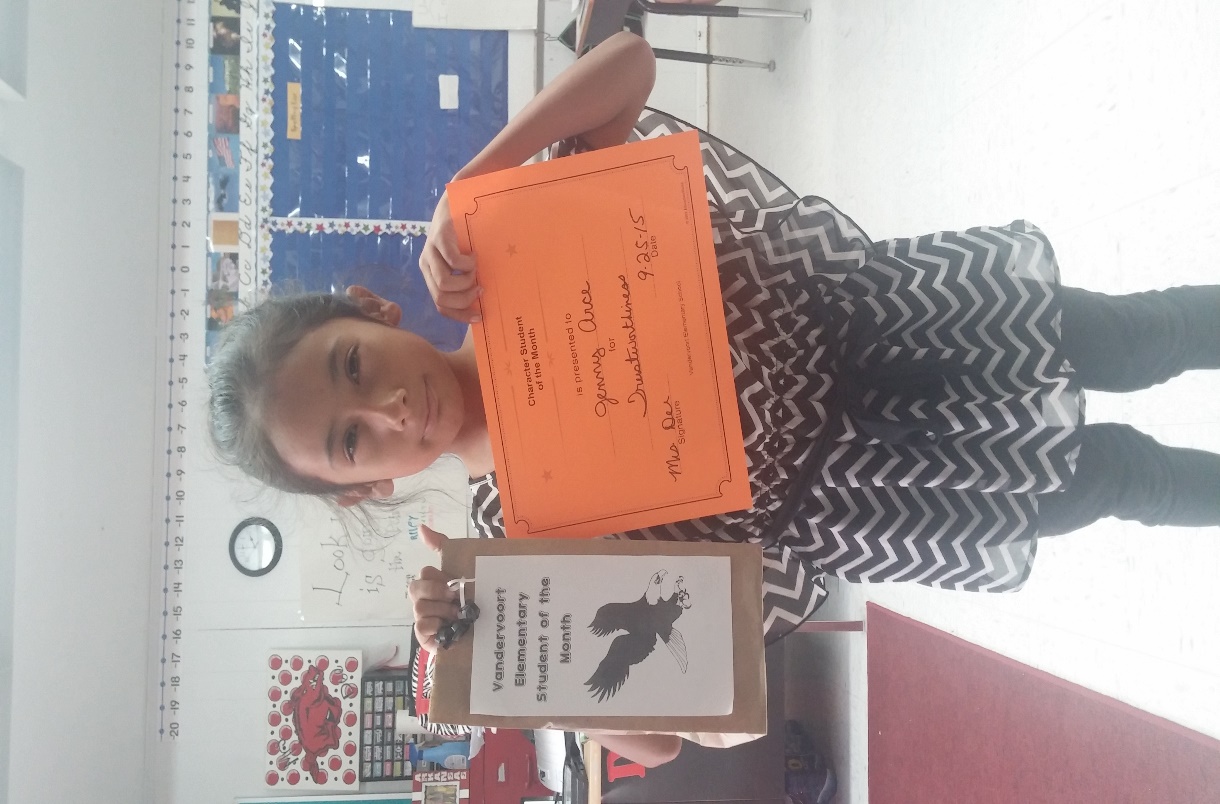 Jenny Arce